                                                              ΕΡΤ Α.Ε.ΥΠΟΔΙΕΥΘΥΝΣΗ ΔΙΕΘΝΩΝ ΤΗΛΕΟΠΤΙΚΩΝ ΠΡΟΓΡΑΜΜΑΤΩΝΔΟΡΥΦΟΡΙΚΟ ΠΡΟΓΡΑΜΜΑ         Εβδομαδιαίο    πρόγραμμα  16/09/17 -  22/09/17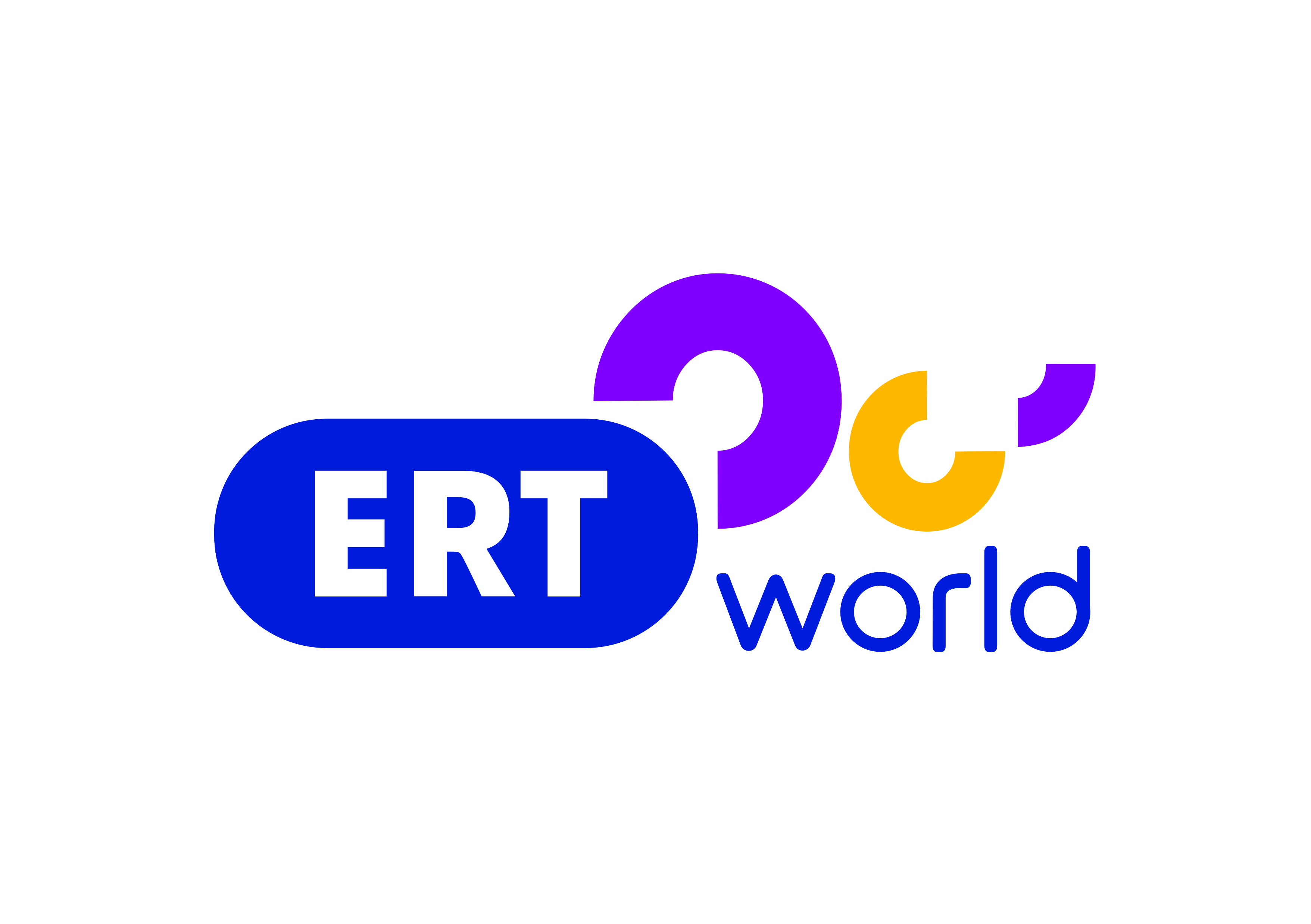  Σύνθεση και Ροή Προγράμματος                                 ΣΑΒΒΑΤΟ   16/907.00       ΜΑΖΙ ΤΟ ΣΑΒΒΑΤΟΚΥΡΙΑΚΟ10.00       ΤΑΞΙΔΕΥΟΝΤΑΣ ΜΕ ΤΗ ΜΑΓΙΑ11.00        ΔΕΥΤΕΡΗ ΠΑΤΡΙΔΑ12.00        ΔΕΛΤΙΟ ΕΙΔΗΣΕΩΝ12.30        ΤΟΠΙΚΕΣ ΚΟΥΖΙΝΕΣ13.20        Η ΕΛΛΗΝΙΔΑ ΜΑΡΙΑ ΚΑΛΛΑΣ      15.00        ΔΕΛΤΙΟ ΕΙΔΗΣΕΩΝ16.00        ΑΠΟ ΤΟΝ ΚΑΛΛΙΚΡΑΤΗ ΣΤΟΝ ΚΑΛΑΤΡΑΒΑ17.00         ONE WAY TICKET 18.00         ΔΕΛΤΙΟ ΕΙΔΗΣΕΩΝ18.15         20ος ΑΙΩΝΑΣ ΕΠΙΛΟΓΕΣ18.30         ΕΣ ΑΥΡΙΟΝ ΤΑ ΣΠΟΥΔΑΙΑ19.00         ΜΟΥΣΙΚΕΣ ΤΟΥ ΚΟΣΜΟΥ20.00        82η  ΔΕΘ ( ΟΜΙΛΙΑ ΠΡ.ΝΔ Κ.ΜΗΤΣΟΤΑΚΗ)20.55         ΚΕΝΤΡΙΚΟ ΔΕΛΤΙΟ ΕΙΔΗΣΕΩΝ22.00         24 ΩΡΕΣ  ΕΛΛΑΔΑ23.00         ΑΛΤΕΡΝΑΤΙΒΑ--------------------------------------------------------------------------------------      00.00         Η ΕΛΛΗΝΙΔΑ ΜΑΡΙΑ ΚΑΛΛΑΣ01.30         ONE WAY TICKET02.30         ΑΠΟ ΤΟΝ ΚΑΛΛΙΚΡΑΤΗ ΣΤΟΝ ΚΑΛΑΤΡΑΒΑ03.30         ΕΣ ΑΥΡΙΟΝ ΤΑ ΣΠΟΥΔΑΙΑ04.00         ΜΟΥΣΙΚΕΣ ΤΟΥ ΚΟΣΜΟΥ05.00         ΤΟΠΙΚΕΣ ΚΟΥΖΙΝΕΣ         06.00         24 ΩΡΕΣ  ΕΛΛΑΔΑ07.00         ΑΛΤΕΡΝΑΤΙΒΑ                                           ΚΥΡΙΑΚΗ     17/908.00          ΑΡΧΙΕΡΑΤΙΚΗ ΘΕΙΑ ΛΕΙΤΟΥΡΓΙΑ  10.30          ΚΥΡΙΑΚΗ ΣΤΟ ΧΩΡΙΟ12.00          ΔΕΛΤΙΟ ΕΙΔΗΣΕΩΝ12.30          ΕΠΕΣΤΡΕΦΕ         13.00          82η ΔΕΘ (ΣΥΝΕΝΤΕΥΞΗ ΤΥΠΟΥ ΠΡ.ΝΔ Κ.ΜΗΤΣΟΤΑΚΗ)15.00          ΔΕΛΤΙΟ ΕΙΔΗΣΕΩΝ16.00           ΠΡΟΣΩΠΙΚΑ17.00           ΑΡΧΑΙΩΝ ΔΡΑΜΑ18.00           ΑΠΟ ΑΓΚΑΘΙ ΡΟΔΟ19.00           ΤΑ ΣΤΕΚΙΑ        20.00           ΚΕΝΤΡΙΚΟ ΔΕΛΤΙΟ ΕΙΔΗΣΕΩΝ           21.00           ΤΑΞΙΔΕΥΟΝΤΑΣ ΜΕ ΤΗ ΜΑΓΙΑ        22.00          ΣΤΗΝ ΥΓΕΙΑ ΜΑΣ----------------------------------------------------------------------------------------------01.00          ΚΥΡΙΑΚΗ ΣΤΟ ΧΩΡΙΟ02.30          ΕΠΕΣΤΡΕΦΕ03.00          ΠΡΟΣΩΠΙΚΑ04.00          ΑΠΟ ΑΓΚΑΘΙ ΡΟΔΟ05.00          ΤΑ ΣΤΕΚΙΑ06.00          ΤΑΞΙΔΕΥΟΝΤΑΣ ΜΕ ΤΗ ΜΑΓΙΑ                                             ΔΕΥΤΕΡΑ   18/9
07.00           ΠΡΩΙΝΗ ΖΩΝΗ10.00           ΔΕΚΑ ΣΤΗΝ ΕΝΗΜΕΡΩΣΗ12.00           ΔΕΛΤΙΟ ΕΙΔΗΣΕΩΝ  13.00          Ο ΜΑΝΩΛΗΣ  ΝΤΕΛΜΠΕΝΤΕΡΗΣ13.40          ΠΡΟΣΦΥΓΕΣ14.10           ΠΑΡΑΛΑΒΑΤΕ ΔΙΟΡΙΣΜΟΝ15.00           ΔΕΛΤΙΟ ΕΙΔΗΣΕΩΝ 16.00           ΕΞΑΝΤΑΣ17.00           ΑΛΗΘΙΝΑ ΣΕΝΑΡΙΑ18.00           ΔΕΛΤΙΟ ΕΙΔΗΣΕΩΝ18.15           Η ΖΩΗ ΜΟΥ , Η ΥΓΕΙΑ ΜΟΥ18.50           Η ΙΣΤΟΡΙΑ ΤΩΝ ΧΡΟΝΩΝ ΜΟΥ19.40            Η ΜΗΧΑΝΗ ΤΟΥ ΧΡΟΝΟΥ20.45            Ο ΚΑΙΡΟΣ ΣΤΗΝ ΩΡΑ ΤΟΥ20.55            ΚΕΝΤΡΙΚΟ ΔΕΛΤΙΟ ΕΙΔΗΣΕΩΝ22.00           Ο ΚΟΣΜΟΣ ΤΩΝ ΣΠΟΡ (Μ)22.45           ΕΠΙΚΟΙΝΩΝΙΑ    (Μ)-----------------------------------------------------------------------------------00.15          Ο ΜΑΝΩΛΗΣ  ΝΤΕΛΜΠΕΝΤΕΡΗΣ01.00          ΠΡΟΣΦΥΓΕΣ      01.30          ΠΑΡΑΛΑΒΑΤΕ ΔΙΟΡΙΣΜΟΝ        02.30          ΕΞΑΝΤΑΣ03.30          ΑΛΗΘΙΝΑ ΣΕΝΑΡΙΑ04.30          Η ΖΩΗ ΜΟΥ Η ΥΓΕΙΑ ΜΟΥ05.00          Η ΙΣΤΟΡΙΑ ΤΩΝ ΧΡΟΝΩΝ ΜΟΥ06.00          Η ΜΗΧΑΝΗ ΤΟΥ ΧΡΟΝΟΥ                                 ΤΡΙΤΗ        19/907.00           ΠΡΩΙΝΗ ΖΩΝΗ10.00           ΔΕΚΑ ΣΤΗΝ ΕΝΗΜΕΡΩΣΗ12.00           ΔΕΛΤΙΟ ΕΙΔΗΣΕΩΝ  13.00          Ο ΜΑΝΩΛΗΣ  ΝΤΕΛΜΠΕΝΤΕΡΗΣ13.40           ΠΡΟΣΦΥΓΕΣ14.10           ΠΑΡΑΛΑΒΑΤΕ ΔΙΟΡΙΣΜΟΝ15.00           ΔΕΛΤΙΟ ΕΙΔΗΣΕΩΝ 16.00           ΕΡΤ report17.00           ΑΛΗΘΙΝΑ ΣΕΝΑΡΙΑ          18.00            ΔΕΛΤΙΟ ΕΙΔΗΣΕΩΝ18.15            Η ΖΩΗ ΜΟΥ , Η ΥΓΕΙΑ ΜΟΥ18.50            Η ΙΣΤΟΡΙΑ ΤΩΝ ΧΡΟΝΩΝ ΜΟΥ19.40            Η ΜΗΧΑΝΗ ΤΟΥ ΧΡΟΝΟΥ20.45            Ο ΚΑΙΡΟΣ ΣΤΗΝ ΩΡΑ ΤΟΥ20.55            ΚΕΝΤΡΙΚΟ ΔΕΛΤΙΟ ΕΙΔΗΣΕΩΝ22.00           Ο ΚΟΣΜΟΣ ΤΩΝ ΣΠΟΡ (Μ)22.45           ΕΠΙΚΟΙΝΩΝΙΑ    (Μ)-----------------------------------------------------------------------------------00.15          Ο ΜΑΝΩΛΗΣ  ΝΤΕΛΜΠΕΝΤΕΡΗΣ01.00          ΠΡΟΣΦΥΓΕΣ      01.30          ΠΑΡΑΛΑΒΑΤΕ ΔΙΟΡΙΣΜΟΝ        02.30          ΕΡΤ report03.30          ΑΛΗΘΙΝΑ ΣΕΝΑΡΙΑ04.30          Η ΖΩΗ ΜΟΥ Η ΥΓΕΙΑ ΜΟΥ05.00          Η ΙΣΤΟΡΙΑ ΤΩΝ ΧΡΟΝΩΝ ΜΟΥ06.00          Η ΜΗΧΑΝΗ ΤΟΥ ΧΡΟΝΟΥ                                           ΤΕΤΑΡΤΗ   20/907.00           ΠΡΩΙΝΗ ΖΩΝΗ10.00           ΔΕΚΑ ΣΤΗΝ ΕΝΗΜΕΡΩΣΗ12.00           ΔΕΛΤΙΟ ΕΙΔΗΣΕΩΝ  13.00           Ο ΜΑΝΩΛΗΣ  ΝΤΕΛΜΠΕΝΤΕΡΗΣ13.40           ΠΡΟΣΦΥΓΕΣ14.10           ΠΑΡΑΛΑΒΑΤΕ ΔΙΟΡΙΣΜΟΝ15.00           ΔΕΛΤΙΟ ΕΙΔΗΣΕΩΝ 16.00           Η ΕΠΟΧΗ ΤΩΝ ΕΙΚΟΝΩΝ17.00          ΑΛΗΘΙΝΑ ΣΕΝΑΡΙΑ18.00           ΔΕΛΤΙΟ ΕΙΔΗΣΕΩΝ18.15           Η ΖΩΗ ΜΟΥ , Η ΥΓΕΙΑ ΜΟΥ18.50           Η ΙΣΤΟΡΙΑ ΤΩΝ ΧΡΟΝΩΝ ΜΟΥ19.40          Η ΜΗΧΑΝΗ ΤΟΥ ΧΡΟΝΟΥ20.45          Ο ΚΑΙΡΟΣ ΣΤΗΝ ΩΡΑ ΤΟΥ20.55           ΚΕΝΤΡΙΚΟ ΔΕΛΤΙΟ ΕΙΔΗΣΕΩΝ22.00           Ο ΚΟΣΜΟΣ ΤΩΝ ΣΠΟΡ (Μ)22.45           ΕΠΙΚΟΙΝΩΝΙΑ    (Μ)-----------------------------------------------------------------------------------00.15          Ο ΜΑΝΩΛΗΣ  ΝΤΕΛΜΠΕΝΤΕΡΗΣ01.00          ΠΡΟΣΦΥΓΕΣ      01.30          ΠΑΡΑΛΑΒΑΤΕ ΔΙΟΡΙΣΜΟΝ        02.30          Η ΕΠΟΧΗ ΤΩΝ ΕΙΚΟΝΩΝ03.30          ΑΛΗΘΙΝΑ ΣΕΝΑΡΙΑ04.30          Η ΖΩΗ ΜΟΥ Η ΥΓΕΙΑ ΜΟΥ05.00          Η ΙΣΤΟΡΙΑ ΤΩΝ ΧΡΟΝΩΝ ΜΟΥ06.00          Η ΜΗΧΑΝΗ ΤΟΥ ΧΡΟΝΟΥ                                          ΠΕΜΠΤΗ   21/907.00           ΠΡΩΙΝΗ ΖΩΝΗ10.00           ΔΕΚΑ ΣΤΗΝ ΕΝΗΜΕΡΩΣΗ12.00          ΔΕΛΤΙΟ ΕΙΔΗΣΕΩΝ  13.00          Ο ΜΑΝΩΛΗΣ  ΝΤΕΛΜΠΕΝΤΕΡΗΣ13.40           ΠΡΟΣΦΥΓΕΣ14.10           ΠΑΡΑΛΑΒΑΤΕ ΔΙΟΡΙΣΜΟΝ15.00           ΔΕΛΤΙΟ ΕΙΔΗΣΕΩΝ 16.00           ΜΕΣΟΓΕΙΟΣ17.00           ΑΛΗΘΙΝΑ ΣΕΝΑΡΙΑ18.00            ΔΕΛΤΙΟ ΕΙΔΗΣΕΩΝ18.15            Η ΖΩΗ ΜΟΥ , Η ΥΓΕΙΑ ΜΟΥ18.50            Η ΙΣΤΟΡΙΑ ΤΩΝ ΧΡΟΝΩΝ ΜΟΥ19.50            Η ΜΗΧΑΝΗ ΤΟΥ ΧΡΟΝΟΥ20.45           Ο ΚΑΙΡΟΣ ΣΤΗΝ ΩΡΑ ΤΟΥ20.55           ΚΕΝΤΡΙΚΟ ΔΕΛΤΙΟ ΕΙΔΗΣΕΩΝ22.00           Ο ΚΟΣΜΟΣ ΤΩΝ ΣΠΟΡ  (Μ)22.45           ΕΠΙΚΟΙΝΩΝΙΑ  (Μ)--------------------------------------------------------------------------------00.15          Ο ΜΑΝΩΛΗΣ  ΝΤΕΛΜΠΕΝΤΕΡΗΣ01.00          ΠΡΟΣΦΥΓΕΣ      01.30          ΠΑΡΑΛΑΒΑΤΕ ΔΙΟΡΙΣΜΟΝ        02.30          ΜΕΣΟΓΕΙΟΣ03.30          ΑΛΗΘΙΝΑ ΣΕΝΑΡΙΑ04.30          Η ΖΩΗ ΜΟΥ Η ΥΓΕΙΑ ΜΟΥ05.00          Η ΙΣΤΟΡΙΑ ΤΩΝ ΧΡΟΝΩΝ ΜΟΥ06.00          Η ΜΗΧΑΝΗ ΤΟΥ ΧΡΟΝΟΥ                                 ΠΑΡΑΣΚΕΥΗ          22/907.00           ΠΡΩΙΝΗ ΖΩΝΗ  10.00          ΔΕΚΑ ΣΤΗΝ ΕΝΗΜΕΡΩΣΗ12.00          ΔΕΛΤΙΟ ΕΙΔΗΣΕΩΝ   13.00          Ο ΜΑΝΩΛΗΣ  ΝΤΕΛΜΠΕΝΤΕΡΗΣ13.40           ΠΡΟΣΦΥΓΕΣ14.10           ΠΑΡΑΛΑΒΑΤΕ ΔΙΟΡΙΣΜΟΝ15.00           ΔΕΛΤΙΟ ΕΙΔΗΣΕΩΝ 16.00           Η ΖΩΗ ΕΙΝΑΙ ΑΛΛΟΥ17.00          ΑΛΗΘΙΝΑ ΣΕΝΑΡΙΑ18.00           ΔΕΛΤΙΟ ΕΙΔΗΣΕΩΝ18.15           Η ΖΩΗ ΜΟΥ , Η ΥΓΕΙΑ ΜΟΥ18.50           Η ΙΣΤΟΡΙΑ ΤΩΝ ΧΡΟΝΩΝ ΜΟΥ 19.40          Η  ΜΗΧΑΝΗ  ΤΟΥ  ΧΡΟΝΟΥ20.45         Ο ΚΑΙΡΟΣ ΣΤΗΝ ΩΡΑ ΤΟΥ20.55          ΚΕΝΤΡΙΚΟ ΔΕΛΤΙΟ ΕΙΔΗΣΕΩΝ22.00           Ο ΚΟΣΜΟΣ ΤΩΝ ΣΠΟΡ  (Μ)22.45           ΕΠΙΚΟΙΝΩΝΙΑ   (Μ)--------------------------------------------------------------------------------00.15          Ο ΜΑΝΩΛΗΣ  ΝΤΕΛΜΠΕΝΤΕΡΗΣ01.00          ΠΡΟΣΦΥΓΕΣ      01.30          ΠΑΡΑΛΑΒΑΤΕ ΔΙΟΡΙΣΜΟΝ        02.30          Η ΖΩΗ ΕΙΝΑΙ ΑΛΛΟΥ03.30          ΑΛΗΘΙΝΑ ΣΕΝΑΡΙΑ04.30          Η ΖΩΗ ΜΟΥ Η ΥΓΕΙΑ ΜΟΥ05.00          Η ΙΣΤΟΡΙΑ ΤΩΝ ΧΡΟΝΩΝ ΜΟΥ06.00          Η ΜΗΧΑΝΗ ΤΟΥ ΧΡΟΝΟΥ